Отчет о реализации муниципальной программы  «Развитие инвестиционной и инновационной деятельности в городе Кемерово» за 2020 год     Использование средств бюджета города, а также проводимая структурными подразделениями администрации г. Кемерово инвестиционная политика, позволили исполнить все мероприятия Муниципальной программы, а также решить поставленные задачи и достичь цели Муниципальной программы.     В экономику города за 2020 год по предварительным данным привлечено 68,5 млрд. рублей инвестиций (темп роста 121,1 %). Создано 3 353 новых рабочих мест, в том числе 113 высокопроизводительных.     В целях повышения инвестиционной привлекательности, создания благоприятных условий для ведения бизнеса в городе Кемерово с 2015 года реализуется муниципальная программа «Развитие инвестиционной и инновационной деятельности в городе Кемерово». В 2020 году объем финансовых ресурсов реализован в размере 100 тыс. рублей.     Мероприятия муниципальной программы направлены на решение                           3 основных задач:1. «Совершенствование нормативно-правового, организационного и инфраструктурного обеспечения инвестиционной деятельности в городе Кемерово»;2. «Повышение уровня информационного обеспечения субъектов инвестиционной и инновационной деятельности»; 3. «Создание условий для развития инноваций».1.1 в 2020 году внесены изменения в нормативные правовые акты в сфере поддержки инвестиционной и инновационной деятельности на территории города Кемерово:- «Дорожная карта» по улучшению инвестиционного климата города Кемерово;- Об инвестиционном уполномоченном в городе Кемерово;- Регламент сопровождения инвестиционных проектов по принципу «одного окна» на территории города Кемерово;- О совете по инвестиционной и инновационной деятельности на территории г. Кемерово;- О внесении изменений в постановление администрации города Кемерово от 10.07.2017 № 1929 «Об утверждении плана мероприятий («дорожной карты») по внедрению целевых моделей упрощения процедур ведения бизнеса и повышения инвестиционной привлекательности города Кемерово».- Об оценке регулирующего воздействия проектов муниципальных нормативных правовых актов и экспертизе муниципальных правовых актов, затрагивающих вопросы предпринимательской и инвестиционной деятельности.     В 2020 году проведен анализ действующего законодательства, изменений, внесенных в Закон Кемеровской области от 26.12.2013 № 142-ОЗ «О порядке проведения оценки регулирующего воздействия проектов нормативных правовых актов и экспертизы нормативных правовых актов в Кемеровской области», были внесены изменения в решение Кемеровского городского Совета народных депутатов от 24.12.2014 № 381 «Об оценке регулирующего воздействия проектов муниципальных нормативных правовых актов и экспертизе муниципальных нормативных правовых актов, затрагивающих вопросы предпринимательской и инвестиционной деятельности» (далее-решение).     Внесенные изменения позволили расширить используемый понятийный аппарат, определить критерии степеней регулирующего воздействия и конкретизирован этап подготовки проекта муниципального нормативного правового акта, составления сводного отчета о проведении оценки регулирующего воздействия (далее - ОРВ) проекта и публичного обсуждения. С целью устранения разногласий между разработчиками проектов нормативных правовых актов и участниками процедуры ОРВ предусмотрено проведение согласительного совещания с участием представителя уполномоченного органа и заинтересованных лиц.      Кроме того, решением расширен порядок проведения экспертизы нормативных правовых актов посредством проведения согласительного совещания с участием представителей органов и организаций, действующих на территории города, целью деятельности которых является защита и представление интересов субъектов предпринимательской и инвестиционной деятельности, а также уполномоченного по защите прав предпринимателей в Кемеровской области – Кузбассе и учета мнения Совета по инвестиционной и инновационной деятельности на территории города Кемерово при подготовке заключения.     Проведенная работа позволила администрации города Кемерово по итогам регионального рейтинга 2020 года стать лидером и занять 1 место.     Также на территории города Кемерово продолжают действовать и другие нормативные правовые акты в сфере поддержки инвестиционной и инновационной деятельности:- О муниципальной поддержке и инвестиционной деятельности в городе Кемерово; - Инвестиционная декларация города Кемерово;- О Совете по развитию малых и средних предприятий промышленности в городе Кемерово при инвестиционном уполномоченном.     Для реализации вышеуказанных задач на территории города осуществляет деятельность инвестиционный уполномоченный, в круг обязанностей которого входит оказание содействия инвесторам в реализации частных инвестиционных проектов, в том числе при взаимодействии инвесторов с органами исполнительной власти и органами местного самоуправления.Помимо этого, в целях обеспечения эффективного взаимодействия инвестиционного уполномоченного города Кемерово, субъектов инвестиционной деятельности и субъектов малого и среднего предпринимательства в сфере развития промышленности на территории города в апреле 2019 года создан совет по развитию малых и средних предприятий промышленности в городе Кемерово при инвестиционном уполномоченном (далее-Совет).      В 2020 году проведено 1 заседание совета и 7 встреч инвестиционного уполномоченного с потенциальными инвесторами, в том числе с инвестором по вопросу строительства АГНКС на территории города Кемерово.      В 2020 году в городе построена одна автомобильная газонаполнительная компрессорная станция на 8 постов, на 2021 год запланировано строительство и ввод в эксплуатацию 4 автомобильных газонаполнительных компрессорных станций на 24 поста.     С 2013 года на территории города Кемерово действует Совет по инвестиционной и инновационной деятельности. Основной задачей которого является создание благоприятных условий и стимулирование инвестиционной активности. В 2020 году проведено 2 заседания. В связи с неблагоприятной эпидемиологической обстановкой вопросы рассматривались в дистанционном формате.     В августе члены Совета рассматривали выполнение в 1 полугодии 2020 года мероприятий «дорожной карты» по улучшению инвестиционного климата города Кемерово на основании плана «быстрых побед» Кемеровской области – Кузбасса, утвержденной постановлением администрации города Кемерово от 11 декабря 2018 года № 2705. По итогам заседания Совета с учетом мнения его членов принято решение по включению дополнительных мероприятий в  «дорожную карту» и в IV квартале текущего года данные мероприятия смогут войти в новую «дорожную карту» на 2021 год.     В октября проведено второе заседание Совета на платформе видеоконференций «ZOOM», темой обсуждения стали 2 вопроса: «Отчет о реализации проекта муниципально - частного партнерства «Создание на территории города Кемерово производственного комплекса в сфере легкой промышленности по переработке сельскохозяйственного сырья с получением конечного продукта в виде шерстяных тканей, обработанных овчин, одежды и обуви гражданского и специального назначения» и «О работе АНО «Центр поддержки экспорта Кузбасса» с предпринимателями города Кемерово, предоставляемых услугах, мерах поддержки».     По инициативе Губернатора Кузбасса С.Е. Цивилева в Кемеровской области в третий раз проведен Региональный рейтинг состояния инвестиционного климата муниципальных образований.      Город Кемерово по итогам рейтинга занял второе место среди МО региона (с отрывом от лидера в 1 балл).     Также с целью повышения конкурентоспособности территории, создания положительного имиджа администрация города принимает участие в региональном конкурсе «Бренд Кузбасса». В течение 6-ти лет город Кемерово является победителем конкурса в номинации «Лучший бренд муниципального образования».      Всего в конкурсе приняли участие 120 организаций и 14 муниципальных образования Кузбасса, из них 73 участника от г. Кемерово.2.1 Принятие решения об осуществлении инвестиций во многом зависит от доступа к информации о территории, на которой планируется реализовать инвестиционный проект. Одним из инструментов создания информационного поля для инвесторов, эффективность применения которого доказана практикой, выступает инвестиционный портал города Кемерово (далее – Портал), на котором размещена информация о нашем городе, его истории и культуре, мерах поддержки для бизнеса, об инвестиционных проектах, площадках (муниципальные, предприятий, организаций, перечень объектов, планируемых к реализации в рамках МЧП, земельные участки). Также на Портале размещаются актуальные новости об изменениях в федеральных, региональных и муниципальных нормативных правовых актах, касающихся инвестиционной деятельности, поддержки бизнеса и многое другое.     Неоднократно инвестиционный портал города Кемерово представлялся как лучший пример успешных практик среди муниципальных образований Кузбасса по организации работы официальных информационных ресурсов для бизнеса.      В течение 2020 года велась активная работа по доработке и усовершенствованию Портала, а также по его популяризации, в том числе через страницы инвестиционного портала в популярных социальных сетях («VК», «Одноклассники», «Instagram»):Создан новый раздел «Поддержка инвестиционной деятельности», в котором расположены основные нормативные правовые акты города Кемерово и информация о работе муниципальных советов в сфере инвестиционной деятельности. В данном разделе можно ознакомиться с таким документом, как «Регламент сопровождения инвестиционных проектов по принципу «одного окна», при этом присутствует возможность изучить блок схему сопровождения проекта, скачать заявку, проект соглашения и непосредственно сам Регламент. На интерактивной карте Портала, при просмотре проектов внизу есть возможность подать заявки в электронном виде на сопровождение инвестиционного проекта по принципу «одного окна» и на подбор инвестиционной площадки.Раздел Портала «О Кемерово» пополнился информацией о развитии культуры и спорта в городе, что является неотъемлемой частью общества и каждого человека в отдельности. В целях соблюдения Федеральных законов от 27.07.2006 № 149-ФЗ и от 27.07.2006 № 152-ФЗ на инвестиционном портале теперь появляется сообщение о сборе метаданных. Данное сообщение информирует о сборе файлов Cookie для идентификации пользователей и хранения данных о них.Добавлена возможность автоматического перевода страниц Портала на китайский язык. Это уже второй иностранный язык, после английского. В целях формирования у потенциального инвестора целостного представления о городе на Портале в новом разделе «Поддержка инвестиционной деятельности» во вкладке «Развитие конкуренции» размещены результаты состояния и развития конкурентной среды на рынках товаров и услуг города Кемерово, проводимого во исполнение Стандарта развития конкуренции в субъектах Российской Федерации, утвержденного распоряжением Правительства Российской Федерации от 17.04.2019 № 768-р, в рамках Плана мероприятий по содействию развитию конкуренции в городе Кемерово, утвержденного постановлением администрации города Кемерово от 04.07.2017 № 1870. В настоящее время есть возможность ознакомиться с результатами анкетирования за I полугодие 2020 года. Фон главной страницы Портала изменен на видеоролик с видами на город Кемерово. Данное обновление создает положительный эстетический эффект и представляет город во всей его красе.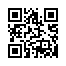 На главной странице Портала «Кемерово – город возможностей» произошел ряд изменений, так среди кнопок появилась «Истории успеха», нажав на которую доступны к просмотру 6 историй. Данные примеры не единственные в нашем городе, и в скором времени раздел будет пополнен.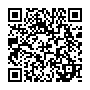 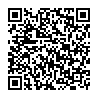 Кроме того, обновлена кнопка «Лидер по качеству жизни», где можно ознакомится с некоторыми достижениями города Кемерово в повышении качества жизни населения.Разделы «Инвестору» и «Малому бизнесу» дополнены информацией об инфраструктуре поддержки инвесторов и предпринимателей, действующих на территории Кемерово.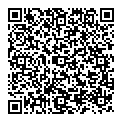 Дополнен ряд инвестиционных предложений, теперь инвестор может ознакомиться с 12-тью новыми территориями в пределах города Кемерово, на которых возможно разместить новые объекты: строительство медицинских учреждений, гостиницы, территории под жилую застройку. Всего на Портале размещено 31 предложение. 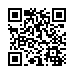 Популярность инвестиционного портала набирает свои обороты. Так, в 2019 году Портал посетили 5 364 чел., просмотрено 18 866 страниц,                                      в 2020 – 6 986 чел., просмотрено 22 320 страниц, что выше более чем на 30% и почти на 18 % соответственно. Количество подписчиков в социальных сетях увеличилось в 2 раза (550 человек в 2019 году и 1185 в 2020 году).Реализация мероприятий программы позволила достичь полного соответствия инвестиционному стандарту деятельности органов местного самоуправления по обеспечению благоприятного инвестиционного климата, утвержденному распоряжением Коллегией администрации Кемеровской области от 05.02.2019 № 61-р.	          Работа по развитию инвестиционной и инновационной деятельности на территории города будет продолжена: 1. В разработке на 2021 год находятся следующие нормативные правовые акты: - О внесении изменений в постановление администрации города Кемерово от 11.12.2018 № 2705 «Об утверждении «Дорожной карты» по улучшению инвестиционного климата г. Кемерово на основании плана «быстрых побед» Кемеровской области на 2019-2020 годы» на 2021 год;- Постановление администрации города Кемерово о проведении конкурса «Лучший городской инновационный проект» в 2021 году;- Постановление администрации города Кемерово о специальных инвестиционных контрактах.2. Будет обеспечено:- техническое сопровождение, модернизация и дальнейшая популяризация инвестиционного портала;-  актуализация инвестиционного паспорта города Кемерово на 2021-2022 годы.3. Запланировано проведение конкурса «Лучший городской инновационный проект» и участие в «Уголь России и Майнинг» с организацией на международной выставке инвестиционной гостиной.Из 7 индикаторов, установленных для оценки реализации мероприятий Муниципальной программы, все достигли и превысили плановые значения.В 2020 году внесены изменения в муниципальную программу в части: - пролонгации муниципальной программы «Развитие инвестиционной и инновационной деятельности в городе Кемерово» до 2023 года; - уточнения финансового обеспечения и ожидаемых конечных результатов;- корректировки целевых показателей на 2020 -2022 годы и установки значений на 2023 год, характеризующих реализацию мероприятий муниципальной программы.- корректировки общего объема финансирования муниципальной программы. Всего с начала реализации муниципальной программы «Развитие инвестиционной и инновационной деятельности в городе Кемерово» на                     2015-2023 годы на финансирование мероприятий направлено 2,6 млн. руб. средств местного бюджета. 